Publicado en Madrid el 11/06/2019 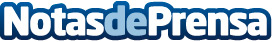 Las obras de Art Basel, a disposición del coleccionista español a través de Redcollectors.comLa iniciativa de una de las voces más acreditadas del coleccionismo de arte, Elisa Hernando, es pionera en nuestro país, ya que permite acceder a obras sin tener que acudir a la feria. Elisa Hernando hace una selección de obras desde 5.000€Datos de contacto:Beatriz Garrido Munera629213746Nota de prensa publicada en: https://www.notasdeprensa.es/las-obras-de-art-basel-a-disposicion-del Categorias: Artes Visuales E-Commerce http://www.notasdeprensa.es